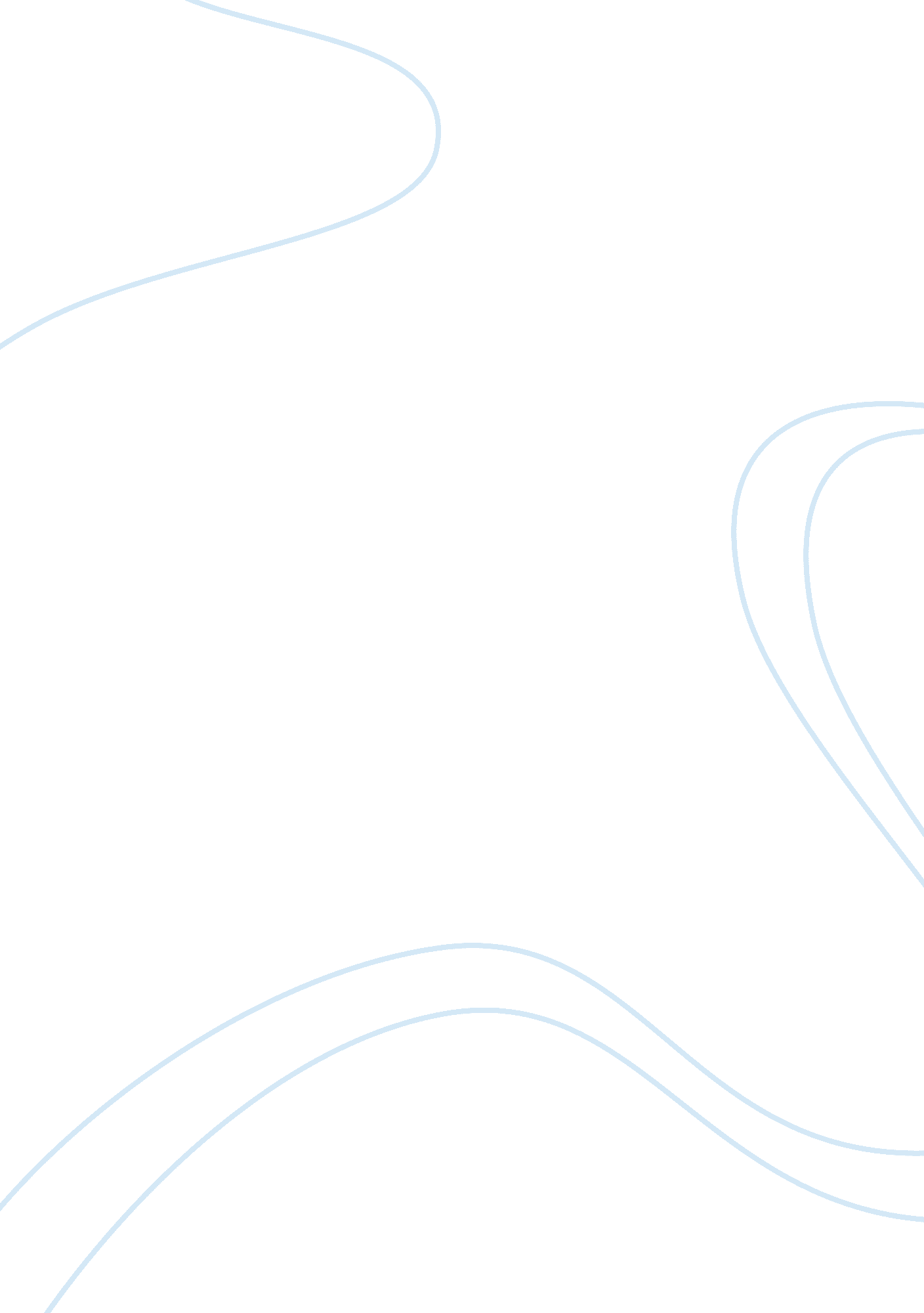 American government and capitalismPolitics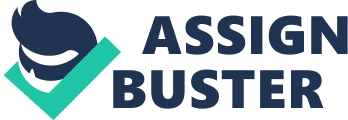 The paper " American Government and Capitalism" is an outstanding example of an essay on politics. The US government declared an end to socialism a few years back. According to a public poll done in January 2016, more people are for socialism as opposed to capitalism including a presidential candidate. Today, the American government is in a capitalist crisis. Capitalism is the status where a small percent of the richest in the society own and control almost all of the resources of that nation. In the USA, capitalists focus on production cost. They have done so through cutting on labor costs by; substituting machines for human resource, hiring cheap labor such as immigrants or by moving production to places where wages are lower. Unfortunately, by cutting off salaries, capitalists reduce demand for the products they produce. The capitalist system, therefore, becomes unsustainable. The government introduced the credit system in the 1970s to increase capitalist output consumption. The capitalist system had been fueled by lending to citizens to maintain expenditure because people could not afford it. A good example is the housing bubble. The problem to consume what America produced became obvious. Since then the citizens question capitalism. The major problem is that ownership of the significant share of resources such as land and factories lies in the government. It is, therefore, it has become an institution over the people rather than an instrument of the people. Production and profit sharing is majorly among a few individuals, for instance, the Wall Street scenario. The people realize the blunders that come with capitalism and how the American government has failed to stop it. America can learn from the Soviet Union which was a low-income economy that survived World War I and II. It has become the second most powerful economy, through critiquing capitalism and adopting socialism through collective ownership and ideology. 